Project Hazard Control- For Projects with Medium and Higher RisksReport all accidents and near misses to the faculty mentor.Name of Project:Name of Project:Name of Project:Name of Project:Date of submission:Date of submission:Team memberTeam memberPhone numberPhone numbere-maile-mailJoshua HulsJoshua Huls(863)797-7194(863)797-7194jth18b@fsu.edujth18b@fsu.eduSean HemstreetSean Hemstreet(561)358-0092(561)358-0092sph19@fsu.edusph19@fsu.eduLiora LouisLiora Louis(561)703-4955(561)703-4955ltl19b@fsu.edultl19b@fsu.eduAndrew AtallahAndrew Atallah(407)256-9715(407)256-9715ara19g@fsu.eduara19g@fsu.eduFaculty mentorFaculty mentorPhone numberPhone numbere-maile-mailShayne McConomyShayne McConomy(850)410-6624(850)410-6624smcconomy@eng.famu.fsu.edusmcconomy@eng.famu.fsu.eduRewrite the project steps to include all safety measures taken for each step or combination of steps.  Be specific (don’t just state “be careful”).Rewrite the project steps to include all safety measures taken for each step or combination of steps.  Be specific (don’t just state “be careful”).Rewrite the project steps to include all safety measures taken for each step or combination of steps.  Be specific (don’t just state “be careful”).Rewrite the project steps to include all safety measures taken for each step or combination of steps.  Be specific (don’t just state “be careful”).Rewrite the project steps to include all safety measures taken for each step or combination of steps.  Be specific (don’t just state “be careful”).Rewrite the project steps to include all safety measures taken for each step or combination of steps.  Be specific (don’t just state “be careful”).Put on steel toed shoes.Load shaft into fixture.Secure shaft in fixture – make sure any tightened parts are correctly torqued (Torque Gage ensures QC)Review photo/video of what the secured shaft should look like.Turn on electrical equipment (power supply, computer).Open program, input initial parameters and triple check they are inputted correctly.Start programPut on steel toed shoes.Load shaft into fixture.Secure shaft in fixture – make sure any tightened parts are correctly torqued (Torque Gage ensures QC)Review photo/video of what the secured shaft should look like.Turn on electrical equipment (power supply, computer).Open program, input initial parameters and triple check they are inputted correctly.Start programPut on steel toed shoes.Load shaft into fixture.Secure shaft in fixture – make sure any tightened parts are correctly torqued (Torque Gage ensures QC)Review photo/video of what the secured shaft should look like.Turn on electrical equipment (power supply, computer).Open program, input initial parameters and triple check they are inputted correctly.Start programPut on steel toed shoes.Load shaft into fixture.Secure shaft in fixture – make sure any tightened parts are correctly torqued (Torque Gage ensures QC)Review photo/video of what the secured shaft should look like.Turn on electrical equipment (power supply, computer).Open program, input initial parameters and triple check they are inputted correctly.Start programPut on steel toed shoes.Load shaft into fixture.Secure shaft in fixture – make sure any tightened parts are correctly torqued (Torque Gage ensures QC)Review photo/video of what the secured shaft should look like.Turn on electrical equipment (power supply, computer).Open program, input initial parameters and triple check they are inputted correctly.Start programPut on steel toed shoes.Load shaft into fixture.Secure shaft in fixture – make sure any tightened parts are correctly torqued (Torque Gage ensures QC)Review photo/video of what the secured shaft should look like.Turn on electrical equipment (power supply, computer).Open program, input initial parameters and triple check they are inputted correctly.Start programThinking about the accidents that have occurred or that you have identified as a risk, describe emergency response procedures to use.Thinking about the accidents that have occurred or that you have identified as a risk, describe emergency response procedures to use.Thinking about the accidents that have occurred or that you have identified as a risk, describe emergency response procedures to use.Thinking about the accidents that have occurred or that you have identified as a risk, describe emergency response procedures to use.Thinking about the accidents that have occurred or that you have identified as a risk, describe emergency response procedures to use.Thinking about the accidents that have occurred or that you have identified as a risk, describe emergency response procedures to use.Assembling the device – Ensure the operator is wearing protected clothing and gloves to assemble the device without cutting their skin.Loading the shaft onto device – Ensure the operator is using proper lifting techniques or utilizing a loading crane that is available at the Danfoss facility.Securing the shaft onto the device – Ensure the operator is not wearing a long-sleeved shirt and is clear from moving parts.Ensure the operator is wearing closed toe shoes, steel toed covers, and safety goggles at all times.Assembling the device – Ensure the operator is wearing protected clothing and gloves to assemble the device without cutting their skin.Loading the shaft onto device – Ensure the operator is using proper lifting techniques or utilizing a loading crane that is available at the Danfoss facility.Securing the shaft onto the device – Ensure the operator is not wearing a long-sleeved shirt and is clear from moving parts.Ensure the operator is wearing closed toe shoes, steel toed covers, and safety goggles at all times.Assembling the device – Ensure the operator is wearing protected clothing and gloves to assemble the device without cutting their skin.Loading the shaft onto device – Ensure the operator is using proper lifting techniques or utilizing a loading crane that is available at the Danfoss facility.Securing the shaft onto the device – Ensure the operator is not wearing a long-sleeved shirt and is clear from moving parts.Ensure the operator is wearing closed toe shoes, steel toed covers, and safety goggles at all times.Assembling the device – Ensure the operator is wearing protected clothing and gloves to assemble the device without cutting their skin.Loading the shaft onto device – Ensure the operator is using proper lifting techniques or utilizing a loading crane that is available at the Danfoss facility.Securing the shaft onto the device – Ensure the operator is not wearing a long-sleeved shirt and is clear from moving parts.Ensure the operator is wearing closed toe shoes, steel toed covers, and safety goggles at all times.Assembling the device – Ensure the operator is wearing protected clothing and gloves to assemble the device without cutting their skin.Loading the shaft onto device – Ensure the operator is using proper lifting techniques or utilizing a loading crane that is available at the Danfoss facility.Securing the shaft onto the device – Ensure the operator is not wearing a long-sleeved shirt and is clear from moving parts.Ensure the operator is wearing closed toe shoes, steel toed covers, and safety goggles at all times.Assembling the device – Ensure the operator is wearing protected clothing and gloves to assemble the device without cutting their skin.Loading the shaft onto device – Ensure the operator is using proper lifting techniques or utilizing a loading crane that is available at the Danfoss facility.Securing the shaft onto the device – Ensure the operator is not wearing a long-sleeved shirt and is clear from moving parts.Ensure the operator is wearing closed toe shoes, steel toed covers, and safety goggles at all times.List emergency response contact information:List emergency response contact information:List emergency response contact information:List emergency response contact information:List emergency response contact information:List emergency response contact information:Call 911 for injuries, fires or other emergency situationsCall your department representative to report a facility concernCall 911 for injuries, fires or other emergency situationsCall your department representative to report a facility concernCall 911 for injuries, fires or other emergency situationsCall your department representative to report a facility concernCall 911 for injuries, fires or other emergency situationsCall your department representative to report a facility concernCall 911 for injuries, fires or other emergency situationsCall your department representative to report a facility concernCall 911 for injuries, fires or other emergency situationsCall your department representative to report a facility concernNamePhone numberPhone numberFaculty or other COE emergency contactFaculty or other COE emergency contactPhone numberPatty Huls(863)640-0288(863)640-0288Shayne McConomyShayne McConomy(850)410-6624Paul Louis(561)445-6674(561)445-6674Zhiyong LiangZhiyong Liang(850)410-6673Andrew Hemstreet(561)309-1914(561)309-1914Lance CooleyLance Cooley(630)336-7806Sidney Atallah(407)267-2619(407)267-2619Safety review signatures Safety review signatures Safety review signatures Safety review signatures Safety review signatures Safety review signatures Team member DateDateFaculty mentorFaculty mentorDate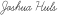 11/16/202311/16/2023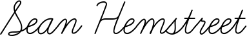 11/16/202311/16/2023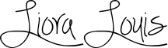 11/16/202311/16/2023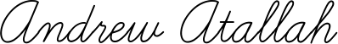 11/16/202311/16/2023